A combined ✔ and X indicates that some elements were satisfactory and some needs improvement. A comment must accompany any X. The report is intended to assist LOC and ITU in the always challenging job of improving our events and presenting the sport at the best possible level for athletes, media, television, sponsors and spectators.Once the report is finalized, please forward to ITU. As soon as the Report is reviewed, a copy will be forwarded to all relevant parties.LONG DISTANCE TRIATHLON (If applicable)DUATHLON (If applicable)AQUATHLON (If applicable)CROSS TRIATHLON (If applicable)CROSS DUATHLON (if applicable)BOTH EVENTSPlease include the names of the Technical Officials and their country of origin next to their assigned positions for this event. Indicate the vacant or non-applicable positions with N/A instead of a name. Please make sure that the technical officials ITU TOs’ ID is included in the table below, in order for the post-race report to be approved by ITU.Evaluate the TOs based on their performance with 1 (poor) to 5 (very good). This column will be removed from the report after ITU’s approval. The TOs’ score will be used only for internal purposes. The following secondary positions can be assigned to any Technical Official on an ITU Event:StarterAssistant StarterFalse StarterStart Line OfficialFinish Line Tape Holder OfficialFinish Line HandlerPlease indicate if any of the secondary positions was assigned and to which Technical Official.SUMMARY: (Mandatory for TD to fill in)Positive aspects of the event:(Mandatory for TD to fill in)Points to improve for future editions:(Mandatory for TD to fill in)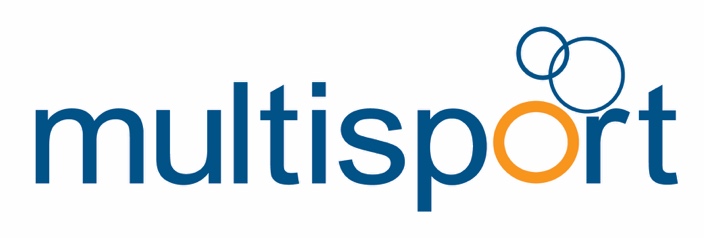 ITU World Triathlon Multisport ChampionshipsPost-Event Reporting DocumentIndicates satisfactory or well doneIndicates improvement requiredn/aIndicates no applicableEvent:Location:Date:LOC:Team Leader (TL) – if applicable:Technical Delegate (TD):Assistant Technical Delegate (ATD) – if applicable:Medical Delegate (MD) – if applicable:Head Referee (HR):Media Delegate (MED) – if applicable:TV Producer (TV) – if applicable:Report ‘s submission date:GENERAL1. Event Details1. Event DetailsData1.1 Start TimesWomen1.1 Start TimesMen1.2 Water Temperature1.2 Water Temperature1.3 Air Temperature1.3 Air Temperature1.4 Athletes’ briefing presentation (Please attached the ppt. file to this report)1.4 Athletes’ briefing presentation (Please attached the ppt. file to this report)1.4 Athletes’ briefing presentation (Please attached the ppt. file to this report)2. General OverviewResp.Score (1– 5)2.1 Safe and fairTD2.2 Spectator friendlyTL2.3 Media friendlyTL2.4 Sponsor servicesTL2.5 Event ‘Look and Feel’TL2.6 Legacy for communityTL3. LOC StrengthsResp.Comments…3.1 LOC Management StructureTL3.2 LOC Commitment and connection to the communityTL3.3 Special Committee strengthsTL3.4 Adequate number of trained volunteersTLTECHNICAL COURSE OPERATIONS (TD)4. Stadium Design Comments4.1 Clover leaf design and stadium-like setup4.2 Grandstands4.3 Medical facilities and access routes planned4.4 Spectator viewing areas and spectator flow4.5 Media areas and media flow4.6 VIP hosting facility / appropriate access and viewing4.7 Big Screen positioning and usage (if applicable)4.8 Wheelchair accessible 5.1 Swim Course/StartComments…5.1 GPS / Laser measurement confirmed5.2 Distance to first buoy – 300m5.3 Turn anglesGreater than 90°Buoy construction5.4 Water temperature posted 3 days prior to event and updated daily5.5 Swim exit WidthSurface conditionCarpetedExit visibility5.6 Pontoon/Platform startWidthSpacingNumberingCarpetedPath from swim exit to transition5.7 Depth measurements (whole course)5.8 Start procedures- equipment provided5.9 Officials boat(s)5.10 Media boat(s)5.11 Video: start, turns, exit5.12 Water safety personnel5.13 Marine Life / Hazards removed or marked6. TransitionComments…6.1 Final bike and uniform check6.2 Racks and spacing6.3 Athlete name/number/country flag6.4 Smooth Corners6.5 Boxes– for race gear – everything else to athlete storage area6.6 Mount, Dismount Line / Zone clearly marked6.7 Carpeted6.8 LOC Transition area assistants6.9 Changing area facilities7. Bike CourseComments…7.1 Road surface, topography, technical challenges, laser/ GPS measurement7.2 Course swept and clear7.3 Traffic controlled and road closure safety7.4 Wheel stations7.5 Whistles and flags – caution areas for pedestrians, media, officials7.6 Lap counting boards7.7 Lapped athletes 7.8 Number of motorcycles available for technical officials7.9 Motorcycles “lens drafting” – proximity to athletes7.10 Penalty Box (location, signage)8. Run CourseComments…8.1 Road surface, topography, technical challenges, laser/ GPS measurement8.2 Km markers 8.3 Aid Stations (locations, distance between, equipment)8.4 Lap counting boards8.5 Penalty box (location, signage)9. Finish AreaComments…9.1 Gantry position and width (5m)9.2 Distance from gantry to media stand (min 15m)9.3 Finish line markings9.4 Photo finish camera9.5 Position of timing equipment9.6 Media stand and Mixed zone9.7 Post race interview set up9.8 Professional and clean look9.9 Aquabike Finish Procedures10. Start / Run Course - 1st leg Comments…10.1 GPS / Laser measurement10.2 Start zoneWidthSpacingNumberingCarpeted10.3 Start procedures10.4 Introduction of athletes10.5 Road surface, topography, technical challenges10.6 Aid Stations (locations, distance between, equipment)10.7 Km markers10.8 Lap counting boards10.9 Penalty box (location, signage)11. TransitionComments…11.1 Final bike and uniform check11.2 Racks and spacing11.3 Athlete name/number/country flag11.4 Smooth Corners11.5 Boxes– for race gear – everything else to athlete storage area11.6 Mount, Dismount Line / Zone clearly marked11.7 Carpeted12. Bike CourseComments…12.1 Road surface, topography, technical challenges, laser/ GPS measurement12.2 Course swept and clear12.3 Traffic controlled and road closure safety12.4 Wheel stations12.5 Whistles and flags – caution areas for pedestrians, media, officials12.6 Lap counting boards12.7 Lapped athletes12.8 Number of motorcycles available for technical officials12.9 Motorcycles “lens drafting” – proximity to athletes13. Run Course - 3rd legComments…13.1 Road surface, topography, technical challenges, laser/ GPS measurement14. Finish AreaComments…14.1 Gantry position and width (5m)14.2 Distance from gantry to media stand (min 15m)14.3 Finish line markings14.4 Photo finish camera14.5 Position of timing equipment14.6 Media stand and Mixed zone14.7 Post race interview set up14.8 Professional and clean look15. Run Course (1st segment)Comments…15.1 Road surface, topography, technical challenges, laser/ GPS measurement15.2 Km markers 15.3 Aid Stations (locations, distance between, equipment)15.4 Lap counting boards15.5 Penalty box (location, signage)16.1 Swim Course / Start (1st / 2nd segment)Comments…16.1 GPS / Laser measurement confirmed16.2 Distance to first buoy – 300m16.3 Turn anglesGreater than 90°Buoy construction16.4 Water temperature posted 3 days prior to event and updated daily16.5 Swim exit WidthSurface conditionCarpetedExit visibility16.6 Pontoon/Platform start (In case of swim/ run)WidthSpacingNumberingCarpetedPath from swim exit to transition16.7 Depth measurements (whole course)16.8 Start procedures - equipment provided16.9 Officials boat(s)16.10 Media boat(s)16.11 Video: start, turns, exit16.12 Water safety personnel16.13 Marine Life / Hazards removed or marked17. TransitionComments…17.1 Final uniform check17.2 Racks and spacing17.3 Athlete name/number/country flag17.4 Smooth Corners17.5 Boxes– for race gear – everything else to athlete storage area17.6 Mount, Dismount Line / Zone clearly marked17.7 Carpeted18. Run Course (2nd / 3rd segment)Comments…18.1 Road surface, topography, technical challenges, laser/ GPS measurement18.2 Km markers 18.3 Aid Stations (locations, distance between, equipment)18.4 Lap counting boards18.5 Penalty box (location, signage)19. Finish AreaComments…19.1 Gantry position and width (5m)19.2 Distance from gantry to media stand (min 15m)19.3 Finish line markings19.4 Photo finish camera19.5 Position of timing equipment19.6 Media stand and Mixed zone19.7 Post race interview set up19.8 Professional and clean look20. Swim Course/StartComments…20.1 GPS / Laser measurement confirmed20.2 Distance to first buoy – 300m20.3 Turn anglesGreater than 90°Buoy construction20.4 Water temperature posted 3 days prior to event and updated daily20.5 Swim exit WidthSurface conditionExit visibility20.6 Pontoon/Platform startWidthSpacingPath from swim exit to transition20.7 Depth measurements (whole course)20.8 Start procedures- equipment provided20.9 Officials boat(s)20.10 Media boat(s)20.11 Video: start, turns, exit20.12 Water safety personnel20.13 Marine Life / Hazards removed or marked21. TransitionComments…21.1 Final bike and uniform check21.2 Racks and spacing21.3 Athlete name/number/country flag21.4 Smooth Corners21.5 Boxes– for race gear – everything else to athlete storage area21.6 Mount, Dismount Line / Zone clearly marked21.7 LOC Transition area assistants21.8 Changing area facilities22. Bike CourseComments…22.1 Surface, topography, technical challenges, laser/ GPS measurement22.2 Whistles and flags – caution areas for pedestrians, media, officials22.3 Motorcycles and quads drive conduct 22.4 Lap counting boards22.5 Bike course aid stations22.6 Number of motorcycles and quads available22.7 Course clearly marked22.8 Security in remote areas23. Run CourseComments…23.1 Road surface, topography, technical challenges, laser/ GPS measurement23.2 Km markers 23.3 Aid Stations (locations, distance between, equipment)23.4 Lap counting boards23.5. Safety quads 23.6. Security in remote areas23.5 Penalty box (location, signage)24. Finish AreaComments…24.1 Gantry position and width (5m)24.2 Distance from gantry to media stand (min 15m)24.3 Finish line markings24.4 Photo finish camera24.5 Position of timing equipment24.6 Media stand and Mixed zone24.7 Post race interview set up24.8 Professional and clean look25. Run CourseComments…25.1 Start zoneWidthSpacingNumberingCarpeted25.3 Start procedures25.4 Introduction of athletes26.5 Road surface, topography, technical challenges, laser/ GPS measurement25.6 Km markers 25.7 Aid Stations (locations, distance between, equipment)25.8 Lap counting boards25.9 Safety quads 25.10 Security in remote areas25.11 Penalty box (location, signage)26. TransitionComments…26.1 Final bike and uniform check26.2 Racks and spacing26.3 Athlete name/number/country flag26.4 Smooth Corners26.5 Boxes– for race gear – everything else to athlete storage area26.6 Mount, Dismount Line / Zone clearly marked26.7 LOC Transition area assistants26.8 Changing area facilities27. Bike CourseComments…27.1 Surface, topography, technical challenges, laser/ GPS measurement27.2 Whistles and flags – caution areas for pedestrians, media, officials27.3 Motorcycles and quads drive conduct 27.4 Lap counting boards27.5 Bike course aid stations27.6 Number of motorcycles and quads available27.7 Course clearly marked27.8 Security in remote areas28. Run CourseComments…28.1 Road surface, topography, technical challenges, laser/ GPS measurement29. Finish AreaComments…29.1 Gantry position and width (5m)29.2 Distance from gantry to media stand (min 15m)29.3 Finish line markings29.4 Photo finish camera29.5 Position of timing equipment29.6 Media stand and Mixed zone29.7 Post race interview set up29.8 Professional and clean look30. Recovery AreaComments…30.1 Distance to the finish area 30.2 Appropriately staffed 30.3 Sufficient shade available and cool down equipment (cool baths)30.4 Sufficient water, replacement fluids, fruit available SPORT PRESENTATION & CEREMONIES31. Sport PresentationResp.Comments…31.1 Athlete Introduction Protocol adhered toTL31.2 Announcers approved and briefedTL31.3 A PA system that covers all key competition areasTL31.4 Music selection appropriate for the venue and cultureTL31.5 Language – English and hostTL31.6 Big ScreenTL32. Medal Ceremony PresentationResp.Comments…32.1 Set-up, Ceremony Look and locationTL32.2 Hostesses properly dressedTL32.3 Managed by LOC SP ManagerTL32.4 Presentation rehearsed with all involved staffTL32.5 Flags, anthems, flowers and champagneTL32.6 Presenters appointed as per ITU protocolTL32.7 Paratriathlon (if applicable)Medals and flowers for all categories and guidesWheelchair accessible podiumTLVENUE OPERATIONS SERVICES33. Athlete ServicesResp.Comments…33.1 Athlete’s GuideTD33.2 ITU Website accuracyTD33.3 Suitability of briefing venuePA systemRoom LayoutRefreshments and bottled waterTD33.4 Athlete Information BoothTraining times posted Air & Water temperature postedFull event schedule availableTD33.5 On site ‘Athlete Lounge’LocationFurnishingsFood serviceVolunteersSecure clothing storage areaAccess to toilets and adequate number of toiletsTD33.6 Paratriathlon (if applicable)Proper credentials for personal handlers, and swim exit assistants,Handlers’ briefing and training conducted by the TD.Athletes’ race packages Wheelchair accessible athletes’ briefing venueTD34. Anti-Doping Control34. Anti-Doping ControlResp.Comments34.1 Number of urine and blood tests34.1 Number of urine and blood testsTD34.2 Adequate number of appropriate people to act as chaperones (English speaking, over 19 years of age, available for the whole time that they are needed)34.2 Adequate number of appropriate people to act as chaperones (English speaking, over 19 years of age, available for the whole time that they are needed)TD34.3 Doping Control Station (proximity to finish, set-up, fluid supply, processing rooms)34.3 Doping Control Station (proximity to finish, set-up, fluid supply, processing rooms)TD34.4 Doping Control Agency completing the tests information Agency’s name:34.4 Doping Control Agency completing the tests information Contact person:34.4 Doping Control Agency completing the tests information Email address:35. Volunteer ServicesResp.Comments…35.1 Field of Play: look of the event – Uniform etc.TD35.2 Understand responsibilitiesTD35.3 Assertive to control the situation, proactive, preparedTD35.4 No cheering or getting in the wayTD36. Venue Operations ManagementResp.Comments…36.1 Venue layout according to EOMTD36.2 Environment and recyclingTD37. CommunicationsResp.Comments…37.1 Race Communication plan/ VCCTD37.2 Radio Communication planTD38. Security and AccreditationResp.Comments…38.1 ITU accreditation plan TD38.2 Access areas clearly signedTD38.3 Site secure areas controlledTD39. Timing Company39. Timing CompanyResp.Comments…39.1 Timing CompanyName:Name:Name:Name:39.1 Timing CompanyEmail:Email:Email:Email:39.1 Timing CompanyOperators’ names:Operators’ names:Operators’ names:Operators’ names:39.2 Number of timing points and locations39.2 Number of timing points and locationsTD39.3 Timing system used (e.x. AMB, championship etc.)39.3 Timing system used (e.x. AMB, championship etc.)TD39.4 Live Timing Services During Event39.4 Live Timing Services During EventTD39.5 Timely delivery of final results39.5 Timely delivery of final resultsTDCLIENT SERVICES40. Spectator ServicesResp.Comments…40.1 Spectator viewing areasTL40.2 Grandstand capacity (Number)TL40.3 Controlled flow TL40.4 Spectator directional signageTL40.5 Food and beverage vendors and Sport ExpoTL40.6 ToiletsAdequate numberClean and servicedTL41. Transportation ServicesResp.Comments…41.1 Airport pick up and drop off for all ITU officialsTL41.2 ITU officials on site transportation TL41.3 Public Transportation and parking available for spectatorsTL42. Sponsor Services and BrandingResp.Comments…42.1 Branding according to ITU GuidelinesTL42.2 Sponsor Branding on all event print materialsTL43. VIP & ITU Family ServicesResp.Comments…43.1 ITU team hotel: walking distance from the venueTL43.2 Extra VIP event passes provided for ITU, if requiredTL43.3 ITU Family Welcome PackageTL43.4 Approved VIP hosting areasTL43.5 ITU office provided as per requirementsTL43.6 Mobile phones providedTLMEDICAL44. Medical Services44. Medical ServicesResp.Comments44.1 LOC Medical DirectorName:44.1 LOC Medical DirectorEmail Address:44.2 Race Medical Plan approved by ITU44.2 Race Medical Plan approved by ITUMD44.3 Local hospital notified44.3 Local hospital notifiedMD44.4 Number of ambulances on site and on course44.4 Number of ambulances on site and on courseMD44.5 Medical facility Tent size and number of cots and blanketsIce and fridgeWading cool down pools (in hot weather)44.5 Medical facility Tent size and number of cots and blanketsIce and fridgeWading cool down pools (in hot weather)MD44.6 Medical equipment and supplies44.6 Medical equipment and suppliesMD44.7 Communication system (dedicated medical radio channel)44.7 Communication system (dedicated medical radio channel)MD44.8 Medical access to finish area44.8 Medical access to finish areaMD44.9 Medical access and exit from course44.9 Medical access and exit from courseMD44.10 Accidents/ medical incidents at the eventif yes, please submit the medical records (athletes’ age, gender, cause of accident, nature of accident) and the police reports with your report44.10 Accidents/ medical incidents at the eventif yes, please submit the medical records (athletes’ age, gender, cause of accident, nature of accident) and the police reports with your reportMDMEDIA SERVICES45. General RequirementsResp.Comments45.1 ITU Media Coordinator from LOCMED46. Media ServicesResp.Comments46.1 Press Centre for general mediaMED46.2 Pre-Race Press Conference MED46.3 Media Briefing and walk-throughMED46.4 On course media zones and dedicated photo positions (swim, bike, run, transition, finish)MED46.5 Mixed Zone separate from athletesMED46.6 One (1) Motorcycle and driver and additional helmet for ITU official photographerMED46.7 Photo stand and Mixed zoneMED47. Television ProductionResp.Comments47.1 Local TV crew on siteTV47.2 Maximum three (3) motorcycles with drivers and extra helmetsTV47.3 Boat and driver for camera crew (if required)TV47.4 Allocated priority space for ITU TV camera + tripod at finish line, with clear, unblocked view of finishTV47.5 Post race interview set upTVTECHNICAL OFFICIAL’S ASSIGNMENTS48. Post Technical proceduresComments48.1 Please list the names of the Competition Jury’s members48.2 How many appeals/ protests were discussed by the Competition Jury?(If any, please submit copy of the appeal and protest forms)48.3 Are there any recommendations that you may have for rule modifications or inclusions to the ITU Technical Committee, based on your experience at this event?AssignmentsAssignmentsTechnical Official’s dataTechnical Official’s dataTechnical Official’s dataTechnical Official’s dataTechnical Official’s dataTOs EvaluationPrimary PositionSecondary PositionFirst NameLast NameITU TOs’ ID(If known)Gender(M/F)CountryTOs EvaluationTechnical DelegateMedical DelegateAssistant Technical DelegateHead RefereeChief Race OfficialChief RegistrationChief TechnologyChief SwimChief TransitionChief CycleChief Lap AuditorChief Wheel Station Chief VehicularChief RunChief Aid StationChief Penalty Box Chief FinishAssistant RegistrationAssistant SwimAssistant SwimAssistant TransitionAssistant TransitionAssistant Transition (Mount/Dismount)Assistant Transition (Mount/Dismount)Assistant CycleAssistant Cycle (AG only)Assistant Cycle (AG only)Assistant Cycle (AG only)Assistant Cycle (AG only)Assistant Cycle (AG only)Assistant Cycle (AG only)Assistant Cycle (AG only)Assistant Cycle (AG only)Assistant Cycle (AG only)Assistant Wheel Station Assistant Lap Auditor Assistant Run Assistant Aid Station Assistant Aid StationAssistant Aid StationAssistant Penalty Box Assistant Finish